Sejemska premiera novega Škode Karoqa na letošnjem mednarodnem avtomobilskem salonu (IAA) v Frankfurtu›  Novi kompaktni SUV nadaljuje Škodino ofenzivo športnih terencev›  Škoda prvič predstavlja digitalni kombinirani instrument z možnostjo poljubnega 
   programiranja›  Vedno povezani z LTE-modulom in mobilnimi spletnimi storitvami Škoda Connect›  Največja prostornina prtljažnika v tej kategoriji›  Vse nove Škodine modele si na mednarodnem avtomobilskem salonu od 14. do 24. 
   septembra lahko ogledate v hali 3Mladá Boleslav (Češka)/Frankfurt (Nemčija), 4. september 2017 – Aplavz za novega Škodo Karoqa! Češka avtomobilska znamka z dolgoletno tradicijo na salonu IAA v Frankfurtu predstavlja svoje novo športno terensko vozilo. Svojo sejemsko premiero bo Škoda Karoq doživel na razstavnem prostoru v hali 3. Škoda s tem modelom prvič predstavlja digitalni kombinirani instrument. Poleg tega je športni terenec z LTE-modulom in mobilnimi spletnimi storitvami Škoda Connect odlično povezan z internetom. Njegov emocionalni in dinamični dizajn s številnimi kristalastimi elementi sledi oblikovalskemu slogu Škodinih novih SUV-jev. Še več drugih novih modelov bo Škodo na mednarodnem avtomobilskem salonu (IAA) od 14. do 24. septembra predstavljalo v hali 3.Škoda Karoq je športni terenec s karakterjem: njegov emocionalni in dinamični dizajn s številnimi kristalastimi elementi sledi oblikovalskemu slogu Škodinih novih SUV-jev. Kompaktni športni terenec meri 4382 milimetrov v dolžino in 1841 milimetrov v širino, visok pa je 1605 milimetrov. Dolga medosna razdalja meri 2638 milimetrov in zagotavlja obilico prostora za potnike. Prostornina prtljažnika znaša 521 litrov, če je zadnja sedežna klop v pokončnem položaju. Če pa zadnjo klop podrete, se kapaciteta prtljažnika poveča na 1630 litrov. Domiselne rešitve pri novem kompaktnem športnem terencu so značilne za Škodo. Posebnosti v ponudbi vključujejo virtualni pedal za prostoročno odpiranje pokrova prtljažnika in opcijsko zadnjo sedežno klop VarioFlex. V kombinaciji z zadnjo sedežno klopjo VarioFlex je prtljažni prostor prilagodljiv, tako da njegova prostornina znaša med 479 in 588 litri. Sistem VarioFlex sestavljajo trije ločeni zadnji sedeži, ki jih je mogoče posamično nastavljati ali odstraniti iz vozila – prtljažna prostornina kompaktnega SUV-ja se tako lahko poveča na 1810 litrov, s čimer se športni terenec spremeni v manjše dostavno vozilo.Škoda Karoq je najbolj digitalizirano vozilo v Škodini paleti modelov. Škoda prvič ponuja digitalni kombinirani instrument z možnostjo poljubnega programiranja. Prikazi so povezani z multimedijskim sistemom in jih je mogoče prilagoditi glede na individualne želje. Visoka stopnja omrežne povezanosti avtomobila, voznika in sopotnikov omogoča nadvse udobno in varno vožnjo. Vse povezljivostne rešitve služijo boljšemu pretoku informacij, vsestranskemu razvedrilu in dodatnemu izboljšanju varnosti. Škoda Karoq je opremljen z najnovejšimi multimedijskimi sistemi. Vsi kapacitivni zasloni na dotik imajo Škodin značilni stekleni dizajn. S pomočjo LTE-modula in dostopne točke za WLAN, prek katere se lahko vsi potniki z mobilnimi napravami priključijo na internet, so potniki v Škodi Karoq vedno povezani s svetom.Nove mobilne spletne storitve Škoda Connect so razdeljene v dve kategoriji: multimedijske spletne storitve so informacijske in navigacijske storitve, storitve Care Connect pa zagotavljajo pomoč v primeru okvare ali nezgode. Klic v sili (Emergency Call) tako v primeru nesreče avtomatsko pokliče pomoč. Druge spletne storitve delujejo prek aplikacije Škoda Connect. Z njimi je mogoče na daljavo prek pametnega telefona preveriti status vozila, izvesti določene nastavitve in poiskati lokacijo parkiranega vozila.Inteligentna povezanost vozila s pametnim telefonom pri Škodi Karoqu dosega novo raven. Predal za telefon poveže pametni telefon z zunanjo anteno vozila, poleg tega pa v njem poteka indukcijsko polnjenje baterije.Škoda Karoq je ravno tako opremljen z novimi asistenčnimi sistemi. Več udobja med drugim omogočajo parkirni sistem s krmilno avtomatiko, asistenca za ohranjanje smeri Lane Assist in asistenca za zastoje. Za večjo varnost med drugim skrbijo senzor za mrtvi kot (Blind Spot Detect), sistem za nadzor prometa Front Assist s prediktivno zaščito pešcev in asistenca za zaustavitev vozila v sili. Kompaktni SUV nudi udoben koncept osvetlitve s celostnimi LED-žarometi in zadnjimi LED-lučmi kot tudi ambientno osvetlitev za notranjost.Na voljo je pet motorjev – dva bencinska in trije dizelski – z razponom moči od 85 kW (115 KM) 
do 140 kW (190 KM). Novost v ponudbi sta oba bencinska motorja in dva dizelska. Motorji imajo gibno prostornino 1,0, 1,5, 1,6 in 2,0 litra. Z izjemo najmočnejšega dizla je vse agregate mogoče kombinirati bodisi s 6-stopenjskim ročnim menjalnikom ali s 7-stopenjskim menjalnikom DSG. Motor 2.0 TDI s 140 kW (190 KM) je serijsko opremljen s štirikolesnim pogonom in 7-stopenjskim menjalnikom DSG. Novi 1.5 TSI omogoča izklapljanje valjev.Podvozje Škode Karoqa ravno tako postavlja merila v svojem segmentu in svoje odlike pokaže tudi na neutrjenih terenih. Po želji je od paketa opreme Ambition naprej na voljo izbira voznega profila s programi Normal, Sport, Eco, Individual in Snow (4x4).Dodatne informacije:Silke Rosskothen	Štěpán ŘehákVodja produktnega komuniciranja 	Produktno komuniciranjeT +420 326 811 731	T +420 326 811 641silke.rosskothen@skoda-auto.cz	stepan.rehak@skoda-auto.czSlikovno gradivo k sporočilu za medije: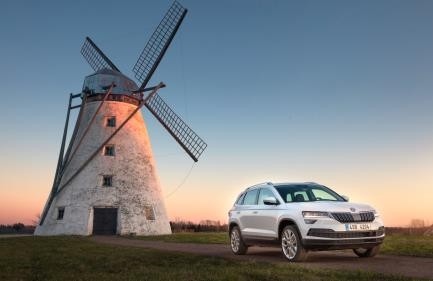 Sejemska premiera novega Škode Karoqa na letošnjem mednarodnem avtomobilskem salonu (IAA) v FrankfurtuŠkoda Karoq je športni terenec s karakterjem: njegov emocionalni in dinamični dizajn s številnimi kristalastimi elementi sledi oblikovalskemu slogu Škodinih novih SUV-jev. Kompaktni športni terenec meri 4382 milimetrov v dolžino in 1841 milimetrov v širino, visok pa je 1605 milimetrov. Dolga medosna razdalja meri 2638 milimetrov in zagotavlja obilico prostora za potnike. Prostornina prtljažnika znaša 521 litrov, če je zadnja sedežna klop v pokončnem položaju.Prenos	Vir: ŠKODA AUTOSejemska premiera novega Škode Karoqa na letošnjem mednarodnem avtomobilskem salonu (IAA) v Frankfurtu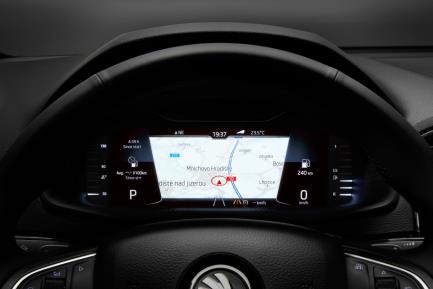 Škoda Karoq je prvi Škodin model z digitalnim kombiniranim instrumentom z možnostjo poljubnega programiranja.Prenos	Vir: ŠKODA AUTOŠKODA AUTO›   Je eno od avtomobilskih podjetij z najdaljšo tradicijo na svetu, ki je bilo ustanovljeno leta 1895 – v pionirskih časih avtomobilizma. Sedež podjetja je še vedno v češkem mestu Mladá Boleslav.›   Trenutno ima v ponudbi naslednje modelske serije osebnih vozil: Citigo, Fabia, Rapid, Octavia, Karoq ter Kodiaq in Superb.›   Leta 2016 so po vsem svetu prodali več kot 1 milijon vozil.›   Od leta 1991 je del koncerna Volkswagen, ene od globalno najuspešnejših avtomobilskih družb. Škoda v sklopu koncerna poleg avtomobilov samostojno izdeluje in razvija tudi druge komponente, kot so motorji in menjalniki.›   Deluje na treh lokacijah v Češki republiki, proizvodnja pa poteka tudi na Kitajskem, v Rusiji, na Slovaškem, 
v Alžiriji in Indiji – večinoma v sklopu koncernskih partnerstev, prav tako pa tudi v Ukrajini in Kazahstanu prek lokalnih partnerjev.›   Po vsem svetu zaposluje več kot 30.000 ljudi in je aktivna na več kot 100 tržiščih.